ÚKOLY   TÝKAJÍCÍ  SE  PARDUBICKÉHO  KRAJE1)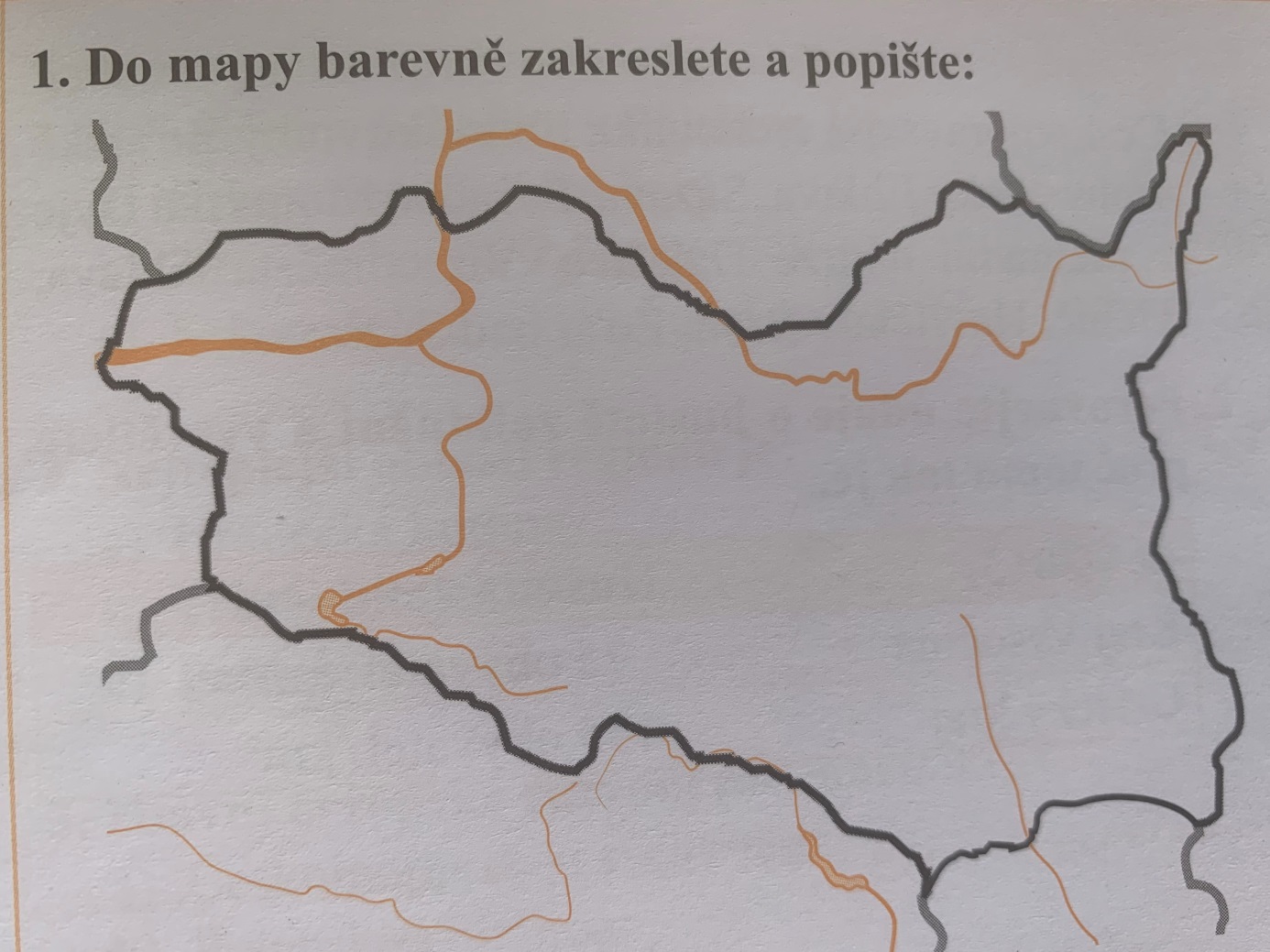 Orlické horyKrálický SněžníkŽďárské vrchyPolabskou nížinuŘeky – Labe, Svitavu, Moravu, ChrudimkuMěsta – Pardubice, Litomyšl2) Ve kterých městech můžeme najít tepelné elektrárny? (2)3) Čím jsou známy Kladruby n/Labem?4) Co víš o dostizích, které se konají v Pardubicích?